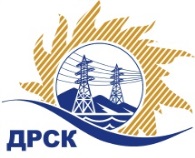 Акционерное Общество«Дальневосточная распределительная сетевая  компания»Протокол заседания Закупочной комиссии по вскрытию поступивших конвертовг. БлаговещенскСпособ и предмет закупки: Открытый электронный запрос предложений на право заключения Договора на выполнение работ: Оснащение ПС Серышево, ПС Береговая, ПС Сетевая оборудованием телемеханики "Исеть", филиал "АЭС".Плановая стоимость закупки:  11 000 000,00 рублей без учета НДС (12 980 000,00 руб. с учетом НДС).Закупка 1177 р. 2.2.1 ГКПЗ 2016 г.ПРИСУТСТВОВАЛИ: члены постоянно действующей Закупочной комиссии АО «ДРСК» 2 уровняИнформация о результатах вскрытия конвертов:В адрес Организатора закупки поступило 3 (три) заявки на участие в закупке, с которыми были размещены в электронном виде на Торговой площадке Системы www.b2b-energo.ru.Вскрытие конвертов было осуществлено в электронном сейфе организатора закупки на Торговой площадке Системы www.b2b-energo.ru автоматически.Дата и время начала процедуры вскрытия конвертов с заявками участников 10:00 (время местное) 22.03.2016.Место проведения процедуры вскрытия конвертов с заявками участников: Торговая площадка Системы www.b2b-energo.ruВ конвертах обнаружены заявки следующих участников закупки:Ответственный секретарь Закупочной комиссии 2 уровня АО «ДРСК»	М.Г. Елисееваисп. Коврижкина Е.Ю.Тел. 397208№ 388/УТПиР-В22.03.2016№Наименование участника и его адресПредмет и общая цена заявки на участие в закупке1ООО «Сириус-М»г. Благовещенск, ул. Комсомольская, 49Цена: 10 996 082,00  руб. без учета НДС (12 975 376,76  руб. с учетом НДС). 2ООО «ЭК «Светотехника» г. Благовещенск, ул. Артиллерийская, 116Цена: 10 998 000,00  руб. без учета НДС (12 977 640,00  руб. с учетом НДС). 3ООО «ТМ системы» г. Благовещенск, ул. Заводская, 77Цена: 10 998 082,76  руб. без учета НДС (12 977 737,65  руб. с учетом НДС). 